АДМИНИСТРАЦИЯ АЛЕКСАНДРОВСКОГО СЕЛЬСОВЕТА САРАКТАШСКОГО РАЙОНА ОРЕНБУРГСКОЙ ОБЛАСТИП О С Т А Н О В Л Е Н И Е_________________________________________________________________________________________________________01.04.2020	                         с. Вторая Александровка                                №  24-пОб утверждении Порядка разработки и утверждениябюджетного прогноза муниципального образованияАлександровский сельсовет Саракташского района Оренбургской областина долгосрочный период     В соответствии со статьей 170.1 Бюджетного кодекса Российской Федерации, Положением о бюджетном процессе в муниципальном образовании Александровский сельсовет Саракташского района Оренбургской области, утвержденным решением Совета депутатов Александровского сельсовета № 172 от 24.12.2019 года, руководствуясь Уставом МО Александровский сельсовета, 1. Утвердить Порядок разработки и утверждения бюджетного прогноза муниципального образования Александровский  сельсовет  на долгосрочный период (приложение).2. Контроль за исполнением постановления оставляю за собой.3. Настоящее постановление вступает в силу со дня его подписания и подлежит размещению на официальном сайте администрации МО Александровский сельсовет.Глава муниципального образования  Александровский сельсовет                                                  Е.Д. РябенкоРазослано: в дело, прокуратуре района, для размещения на сайте.Приложение кпостановлению администрации
Александровского сельсовета
от01.04.2019 г. № 24-пПорядок
разработки и утверждения бюджетного прогноза Александровского сельсовета на долгосрочный период1. Порядок разработки и утверждения бюджетного прогноза Александровского сельсовета на долгосрочный период (далее - Порядок) определяет правила разработки и утверждения, период действия, а также требования к составу и содержанию бюджетного прогноза Александровского сельсовета на долгосрочный период (далее - бюджетный прогноз).2. Разработку бюджетного прогноза осуществляет Администрация Александровского сельсовета3. Бюджетный прогноз разрабатывается и утверждается каждые три года на шесть лет на основе прогноза социально-экономического развития Александровского сельсовета на соответствующий период.Бюджетный прогноз может быть изменен с учетом изменения прогноза социально-экономического развития Александровского сельсовета на соответствующий период и принятого решения муниципального Совета Александровского сельсовета о бюджете Александровского сельсовета без продления периода его действия.4. Бюджетный прогноз включает:- основные итоги бюджетного развития Александровского сельсовета, текущее состояние бюджета Александровского сельсовета;- описание основных сценарных условий и параметров вариантов прогноза социально-экономического развития Александровского сельсовета на долгосрочный период, обоснование выбора варианта долгосрочного прогноза в качестве базового для целей бюджетного прогноза;- цели, задачи и основные подходы к формированию и реализации бюджетной политики на долгосрочный период;- описание основных рисков реализации бюджетного прогноза;- прогноз основных характеристик бюджета Александровского сельсовета по форме согласно приложению 1 к Порядку;- показатели финансового обеспечения муниципальных программ Александровского сельсовета на период их действия по форме согласно приложению 2 к Порядку.Бюджетный прогноз может включать иные показатели, характеризующие бюджет Александровского сельсовета.5. Проект бюджетного прогноза подлежит общественному обсуждению в соответствии с решением Совета депутатов Александровского сельсовета  от 22.11.2005 № 6 «Об утверждении Положения о публичных слушаниях».7. Проект бюджетного прогноза (проект изменений бюджетного прогноза), за исключением показателей финансового обеспечения муниципальных программ Александровского сельсовета, представляется одновременно с проектом бюджета на очередной финансовый год и плановый период.8. Бюджетный прогноз (изменения бюджетного прогноза) утверждается постановлением администрации Александровского сельсовета  в срок, не превышающий двух месяцев со дня официального опубликования решения о бюджете Александровского сельсовета на очередной финансовый год и плановый период.9. Бюджетный прогноз (изменения бюджетного прогноза) подлежит обязательной государственной регистрации в федеральном государственном реестре документов стратегического планирования в порядке и сроки, установленные постановлением Правительства Российской Федерации от 25.06.2015 N 631 "О порядке государственной регистрации документов стратегического планирования и ведения федерального государственного реестра документов стратегического планирования".10. Мониторинг и контроль реализации бюджетного прогноза осуществляется администрацией Александровского сельсовета ежегодно. Результаты мониторинга отражаются:- в части основных характеристик бюджета Александровского сельсовета - в ежегодном отчете о результатах деятельности главы и администрации Александровского сельсовета;- в части показателей финансового обеспечения муниципальных программ Александровского сельсовета - в сводном годовом докладе о ходе реализации и оценке эффективности реализации муниципальных программ Александровского сельсовета.Приложение 1
Прогноз
основных характеристик бюджета МО Александровский сельсовет
на период ____________________Приложение 2
Показатели
финансового обеспечения муниципальных программ Александровского сельсовета на период их действия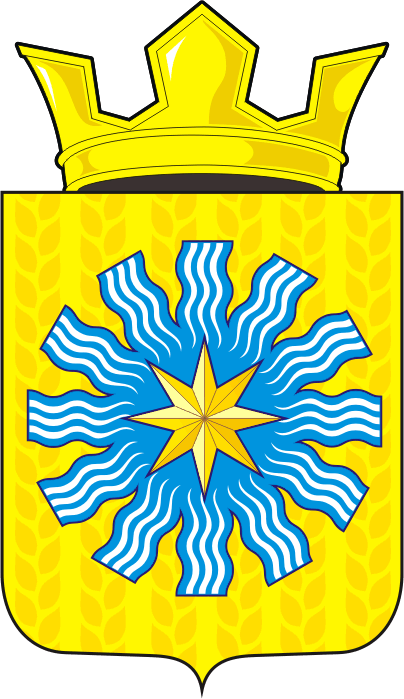 руб.руб.руб.руб.руб.руб.руб.ПоказателиПервый год планового периода (n)Второй год планового периода (n+1)Третий год планового периода (n+2)n+3n+4Последний год планового периода (n+5)Доходы- собственные налоговые и неналоговые доходы- безвозмездные поступленияРасходыДефицит (профицит)Муниципальный долг на конец годаруб.руб.руб.руб.руб.руб.Первый год планового периода (n)Второй год планового периода (n+1)Третий год планового периода (n+2)n+3n+4Последний год планового периода (n+5)Последний год планового периода (n+5)